Year 2 Summer 2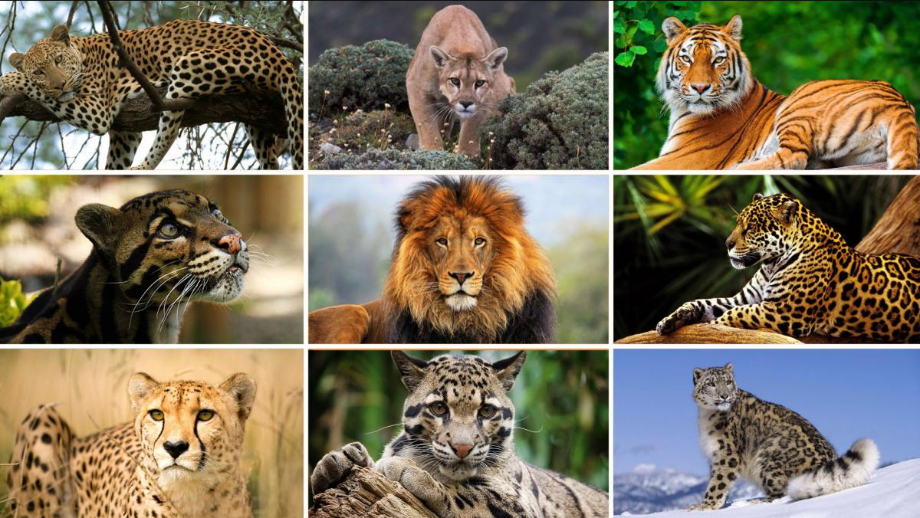 